FOR/NEXTFOR/NEXTWHILE DOWHILE DOREAPIT UNTILREAPIT UNTIL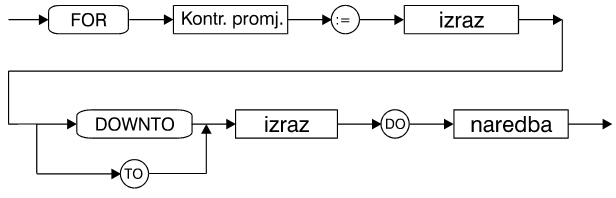 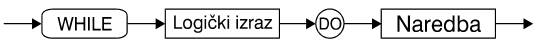 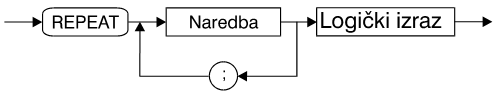 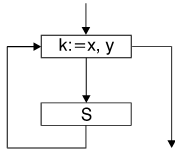 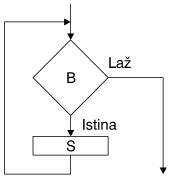 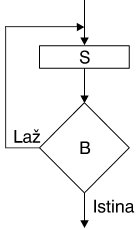 FOR/NEXT-naredba se izvršava na slijedeći način:Izračunava se vrijednost izraza x i y (samo jedanput na početku izvršavanja naredbe FOR)Kontrolnoj promjenljivoj k se pridužuje početna vrijednost Ako je k>x završava se izvođenje FOR naredbeAko je k<=x izvršava se naredba S Kontrolna promjenljiva k prima slijedeću vrijednostPrelazi se na korak 3.FOR/NEXT-naredba se izvršava na slijedeći način:Izračunava se vrijednost izraza x i y (samo jedanput na početku izvršavanja naredbe FOR)Kontrolnoj promjenljivoj k se pridužuje početna vrijednost Ako je k>x završava se izvođenje FOR naredbeAko je k<=x izvršava se naredba S Kontrolna promjenljiva k prima slijedeću vrijednostPrelazi se na korak 3.WHILE-naredba se izvršava na slijedeći način:izračunava se vrijednost logičkog izraza Bako je vrijednost logičkog izraza B istinita (TRUE) izvršava se naredba S i prelazi na izvršavanje koraka 1ako je vrijednost logičkog izraza B laž (FALSE) završava se izvršavanje WHILE naredbe.WHILE-naredba se izvršava na slijedeći način:izračunava se vrijednost logičkog izraza Bako je vrijednost logičkog izraza B istinita (TRUE) izvršava se naredba S i prelazi na izvršavanje koraka 1ako je vrijednost logičkog izraza B laž (FALSE) završava se izvršavanje WHILE naredbe.REPEAT-naredba se izvršava na slijedeći način:izvodi se naredba S izračunava se vrijednost logičkog izraza Bako je vrijednost logičkog izraza B la` (FALSE) prelazi na izvr{avanje koraka 1ako je vrijednost logičkog izraza B istinita (TRUE) završava se izvršavanje REPEAT naredbe.REPEAT-naredba se izvršava na slijedeći način:izvodi se naredba S izračunava se vrijednost logičkog izraza Bako je vrijednost logičkog izraza B la` (FALSE) prelazi na izvr{avanje koraka 1ako je vrijednost logičkog izraza B istinita (TRUE) završava se izvršavanje REPEAT naredbe.FOR/NEXT može da vrši promjenu kontrolne varijable na više i na niže: pa razlikujemo dvije varijacije ove naredbe:FOR k:= x TO y DO s;FOR k:= x DOWNTO y DO s;FOR/NEXT može da vrši promjenu kontrolne varijable na više i na niže: pa razlikujemo dvije varijacije ove naredbe:FOR k:= x TO y DO s;FOR k:= x DOWNTO y DO s;WHILE {...B...} DO {...S...}; {dok je istinit uslov ...B... -> ponavljaj ...S...}WHILE {...B...} DO {...S...}; {dok je istinit uslov ...B... -> ponavljaj ...S...}REPEAT {...S...} UNTIL {...B...}; {ponavljaj ... S...-> sve dok ne bude ...B...}REPEAT {...S...} UNTIL {...B...}; {ponavljaj ... S...-> sve dok ne bude ...B...}PROGRAM p5F;{prvih 5 prirodnih brojeva petljom FOR}USES WinCrt;VAR i: INTEGER;BEGIN  WRITELN ('1 do 5');  FOR i:=1 TO 5 DO       WRITELN ('i=',i);READLN;END.PROGRAM p5F;{prvih 5 prirodnih brojeva petljom FOR}USES WinCrt;VAR i: INTEGER;BEGIN  WRITELN ('1 do 5');  FOR i:=1 TO 5 DO       WRITELN ('i=',i);READLN;END.PROGRAM p5W;{5 brojeva petljom WHILE}USES WinCrt;VAR i: INTEGER;BEGIN i := 1; WHILE i <= 5 DO   BEGIN   WRITLN ('i = ', i);     i := i + 1;   END;READLN;END.PROGRAM p5W;{5 brojeva petljom WHILE}USES WinCrt;VAR i: INTEGER;BEGIN i := 1; WHILE i <= 5 DO   BEGIN   WRITLN ('i = ', i);     i := i + 1;   END;READLN;END.PROGRAM p5R;{prvih 5 prirodnih brojeva petljom REPEAT}USES WinCrt;VAR i: INTEGER;BEGIN  WRITELN ('1 do 5');  i:=1;  REPEAT    WRITELN ('i=',i );    i := i+1;  UNTIL i>5;READLN;END.PROGRAM p5R;{prvih 5 prirodnih brojeva petljom REPEAT}USES WinCrt;VAR i: INTEGER;BEGIN  WRITELN ('1 do 5');  i:=1;  REPEAT    WRITELN ('i=',i );    i := i+1;  UNTIL i>5;READLN;END.